Page 441- 442 #23-53 Odd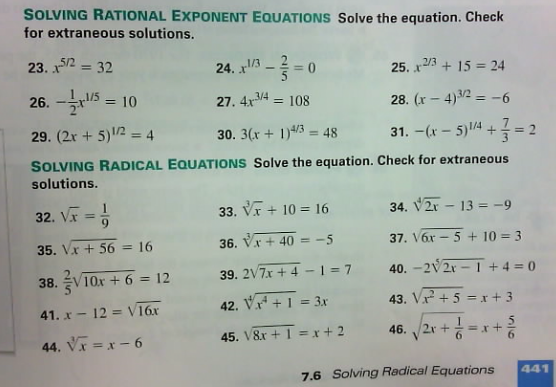 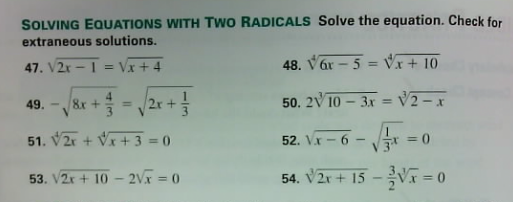 